Primary and Secondary ITE Lesson Plan Primary and Secondary ITE Lesson Plan Primary and Secondary ITE Lesson Plan Primary and Secondary ITE Lesson Plan Primary and Secondary ITE Lesson Plan Primary and Secondary ITE Lesson Plan 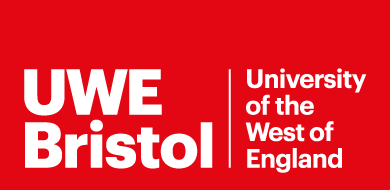 Date: Year group/class: Year group/class: No. of pupils/students: No. of pupils/students: Time/Duration: Time/Duration: Home Learning / Face-to-Face Learning(delete as appropriate)Home Learning / Face-to-Face Learning(delete as appropriate)Home Learning / Face-to-Face Learning(delete as appropriate)Home Learning / Face-to-Face Learning(delete as appropriate)Home Learning / Face-to-Face Learning(delete as appropriate)Home Learning / Face-to-Face Learning(delete as appropriate)Whole-Class / Group Study / One-to-One(delete as appropriate)Whole-Class / Group Study / One-to-One(delete as appropriate)Whole-Class / Group Study / One-to-One(delete as appropriate)Whole-Class / Group Study / One-to-One(delete as appropriate)Whole-Class / Group Study / One-to-One(delete as appropriate)Whole-Class / Group Study / One-to-One(delete as appropriate)Whole-Class / Group Study / One-to-One(delete as appropriate)Context / Subject / Scheme of Learning (if applicable) / NC Ref: Context / Subject / Scheme of Learning (if applicable) / NC Ref: Context / Subject / Scheme of Learning (if applicable) / NC Ref: Context / Subject / Scheme of Learning (if applicable) / NC Ref: Context / Subject / Scheme of Learning (if applicable) / NC Ref: Context / Subject / Scheme of Learning (if applicable) / NC Ref: Context / Subject / Scheme of Learning (if applicable) / NC Ref: In response to previous assessments and evaluations of learning, what actions are you taking?In response to previous assessments and evaluations of learning, what actions are you taking?In response to previous assessments and evaluations of learning, what actions are you taking?In response to previous assessments and evaluations of learning, what actions are you taking?In response to previous assessments and evaluations of learning, what actions are you taking?In response to previous assessments and evaluations of learning, what actions are you taking?In response to previous assessments and evaluations of learning, what actions are you taking?In response to previous assessments and evaluations of learning, what actions are you taking?In response to previous assessments and evaluations of learning, what actions are you taking?In response to previous assessments and evaluations of learning, what actions are you taking?In response to previous assessments and evaluations of learning, what actions are you taking?In response to previous assessments and evaluations of learning, what actions are you taking?In response to previous assessments and evaluations of learning, what actions are you taking?Which specific literacy/numeracy/digital/thinking skills are being consolidated or developed?Which specific literacy/numeracy/digital/thinking skills are being consolidated or developed?Which specific literacy/numeracy/digital/thinking skills are being consolidated or developed?Which specific literacy/numeracy/digital/thinking skills are being consolidated or developed?Which specific literacy/numeracy/digital/thinking skills are being consolidated or developed?Which specific literacy/numeracy/digital/thinking skills are being consolidated or developed?Which specific literacy/numeracy/digital/thinking skills are being consolidated or developed?Which specific literacy/numeracy/digital/thinking skills are being consolidated or developed?Which specific literacy/numeracy/digital/thinking skills are being consolidated or developed?Which specific literacy/numeracy/digital/thinking skills are being consolidated or developed?Which specific literacy/numeracy/digital/thinking skills are being consolidated or developed?Which specific literacy/numeracy/digital/thinking skills are being consolidated or developed?Which specific literacy/numeracy/digital/thinking skills are being consolidated or developed?Which of your SMART targets are you addressing with this lesson?Which of your SMART targets are you addressing with this lesson?Which of your SMART targets are you addressing with this lesson?Which of your SMART targets are you addressing with this lesson?Which of your SMART targets are you addressing with this lesson?Which of your SMART targets are you addressing with this lesson?Which of your SMART targets are you addressing with this lesson?Which of your SMART targets are you addressing with this lesson?Which of your SMART targets are you addressing with this lesson?Which of your SMART targets are you addressing with this lesson?Which of your SMART targets are you addressing with this lesson?Which of your SMART targets are you addressing with this lesson?Which of your SMART targets are you addressing with this lesson?Learning objectives  What is the intended learning?Learning objectives  What is the intended learning?Learning objectives  What is the intended learning?Learning objectives  What is the intended learning?Success criteria How will pupils/students know if they have met the learning objective? Or what do the pupils/students have to do to achieve success. Success criteria How will pupils/students know if they have met the learning objective? Or what do the pupils/students have to do to achieve success. Success criteria How will pupils/students know if they have met the learning objective? Or what do the pupils/students have to do to achieve success. Success criteria How will pupils/students know if they have met the learning objective? Or what do the pupils/students have to do to achieve success. Success criteria How will pupils/students know if they have met the learning objective? Or what do the pupils/students have to do to achieve success. Assessment strategies How will you find out what pupils/students have learnt? Assessment strategies How will you find out what pupils/students have learnt? Assessment strategies How will you find out what pupils/students have learnt? Assessment strategies How will you find out what pupils/students have learnt? Meeting individual needs/differentiation (Which specific strategies will you use to ensure access and challenge across the ability range?)Meeting individual needs/differentiation (Which specific strategies will you use to ensure access and challenge across the ability range?)Meeting individual needs/differentiation (Which specific strategies will you use to ensure access and challenge across the ability range?)Meeting individual needs/differentiation (Which specific strategies will you use to ensure access and challenge across the ability range?)Meeting individual needs/differentiation (Which specific strategies will you use to ensure access and challenge across the ability range?)Meeting individual needs/differentiation (Which specific strategies will you use to ensure access and challenge across the ability range?)Meeting individual needs/differentiation (Which specific strategies will you use to ensure access and challenge across the ability range?)Meeting individual needs/differentiation (Which specific strategies will you use to ensure access and challenge across the ability range?)Meeting individual needs/differentiation (Which specific strategies will you use to ensure access and challenge across the ability range?)Meeting individual needs/differentiation (Which specific strategies will you use to ensure access and challenge across the ability range?)Meeting individual needs/differentiation (Which specific strategies will you use to ensure access and challenge across the ability range?)Meeting individual needs/differentiation (Which specific strategies will you use to ensure access and challenge across the ability range?)Meeting individual needs/differentiation (Which specific strategies will you use to ensure access and challenge across the ability range?)Strategies for behaviour management.  Strategies for behaviour management.  Strategies for behaviour management.  Strategies for behaviour management.  Strategies for behaviour management.  Strategies for behaviour management.  Strategies for behaviour management.  Strategies for behaviour management.  Strategies for behaviour management.  Strategies for behaviour management.  Strategies for behaviour management.  Strategies for behaviour management.  Strategies for behaviour management.  Intended TimingsIntended TimingsIntroductionIntroductionIntroductionIntroductionIntroductionIntroductionIntroductionIntroductionIntroductionResources (physical or online)Resources (physical or online)Teacher inputTeacher inputTeacher inputTeacher inputTeacher inputTeacher inputTeacher inputTeacher inputTeacher inputIndependent activitiesIndependent activitiesIndependent activitiesIndependent activitiesIndependent activitiesIndependent activitiesIndependent activitiesIndependent activitiesIndependent activitiesPlenaryPlenaryPlenaryPlenaryPlenaryPlenaryPlenaryPlenaryPlenaryEvaluation of pupils’/students’ learning. Evaluation of pupils’/students’ learning. What progress did pupils make against Learning Objectives and Success criteria? Include any relevant aspects of literacy, numeracy, digital and thinking skills. Refer to groups of pupils/students and/or individuals (by initials)What progress did pupils make against Learning Objectives and Success criteria? Include any relevant aspects of literacy, numeracy, digital and thinking skills. Refer to groups of pupils/students and/or individuals (by initials)Evaluation of your own TeachingEvaluation of your own TeachingWhat went well?Why?Even better ifWhy?Where next?Where next?Targets for pupils’/students’ learningWhat key actions will you take?